NURS 3365-002:  Pharmacology in Nursing PracticeFall 2014Instructor(s): 	Sandra Laird, R.N., ACNP-BC, AOCNPOffice:  623 Pickard Hall Office Phone:  817-272-2776 ext. 27340Office Fax:   817-272-5006E-mail:  slaird@uta.eduOffice hours:  By appointment only. Virtual office hours through Blackboard Collaborate (see link in Blackboard)or in person Room 623 Pickard Hall.Time and Place of Class Meetings: 	N3365-001:  Mondays 1-3:50 pm; room 104 (Pickard Hall)N3365-002:  Thursdays 1-3:50 pm; room 104 (Pickard Hall)Description of Course Content: Introduction to current concepts of pharmacology and their relationship to nursing practice. Included are basic principles of drug actions, side effects for major drug classifications, and the role of the nurse in drug therapeutics. 	Must complete within 3 years of entry into nursing program. Prerequisite: BIOL 2457, 2458, CHEM 1451.Student Learning Outcomes:1.   Identify common alternative health practices which could potentially interfere with drug therapy.2.   Classify data pertaining to pharmacokinetics and pharmacodynamics.3.   Incorporate knowledge of medications to plan care for patients receiving medications.4.   Determine if medications are safe to administer based on assessment data.5.   Describe the relationship between drug actions, interactions, side effects, dosage, and anticipated effects for selected pharmacotherapeutic agents and drug classifications.6.   Judge if legal and ethical standards are correctly used, given case studies related to drug therapy.7.   Identify information about medications which need to be communicated to the person and/or health professionals.8.   Describe comprehensive, efficient, and cost-effective drug therapy.9.   Demonstrate the efficient use of technology to access relevant information, plan and monitor care for patients receiving medications.REQUIRED TEXTBOOKS: Lilley, L.L., Rainforth Collins, S., & Snyder J.S. (2012).  Pharmacology and the nursing process.  (7th ed).  Elsevier.  ISBN 9780323087896***If you would like to begin reading before the semester begins, I suggest you start by reading chapters 1-8. ***If you purchase a book that does not contain the online pass code booklet, this is acceptable.  The booklet containing the online pass code is helpful, but not required.  RECOMMENDED:Lilley, L.L., Rainforth Collins, S., & Snyder J.S. (2012).  Study Guide for Pharmacology and the nursing process.  (7th ed).  Elsevier.  ISBN 9780323091299 Smart Phone APP: Micromedex (free) orCurrent (2013) Nursing Drug Book of your choiceTEACHING METHODS LECTURE  (Interactive) Powerpoints /PDFs   and Key Concepts will be available in Blackboard. Print 1-2 days before class and review. YOU WILL BE EXPECTED TO BE PREPARED FOR CLASS BY REVIEWING THE RELEVANT CHAPTERS. Note that additional material may be presented and you will be required to take active notes in class. Be aware that if unavoidable circumstances result in not finishing an entire lecture content, OR lecture cancellation, you will still be held responsible for all content for quizzes and exams. SCHEDULE (See Blackboard)“As the instructor for this course, I reserve the right to adjust the schedule in any way that serves the educational needs of the students enrolled in this course. –Sandra A Laird, R.N., ACNP, AOCNP"GROUP WORK: In class group work/discussionBLACKBOARD EXERCISESThese may be given to reinforce content. They will be matching/short answer. They may be case studies. Participation will be tracked in Blackboard.BLACKBOARD Discussion BoardOur GTA will post critical thinking questions/ exercises for content review. These will help you prepare for application questions on the quizzes and exams.Use the discussion board to ask questions regarding content. Our GTA will handle most questions. You may also ask the peer mentors or the instructor. Students MUST check Blackboard for messages and important information daily or every other day.CLASS RECORDINGS The lectures will be recorded. The recordings are not to be substituted for coming to class. THIS IS NOT AN ONLINE CLASS. The link to the ECHO 360 recordings will be posted in the announcements.EXAM PREPARATIONThe instructor will provide a review of concepts to prepare for each exam. Both sections (Mon & Th) will be included. The review may be accessed live with Blackboard Collaborate so students who are not on campus can participate. The review will be recorded and will be available for review in Collaborate. POST EXAM REVIEWS Immediate review of exams will be allowed as time permits. The instructor reserves the right to set test review at an alternate time as necessary to cover curricular content.Assignments/Exams: a course schedule with dates of exams will be posted on BlackboardExam 1					20% (weighted 23.5%)Exam 2					20% (weighted 23.5%)Exam 3					20% (weighted 23.5%)Quiz 1	online 				  Quiz 2	online				  Quiz 3 online				  Quiz 4 online				  Quiz 5 online				  Quiz Total 				 15%	   Comprehensive* Final Exam		 25% (weighted 29.5%)*comprehensive means content from beginning to end of course is testablePlease see course schedule on Blackboard for dates of exams.The existing rule of C or better to progress remains true for this course; therefore, to successfully complete pharmacology, students must have earned a course grade of 70.00% or greater.  If you do not meet these criteria, you have not mastered the course content and will not receive a passing grade for the course, which means you must repeat the course.  ***Please note: If you do not meet the 70% rule you will not pass the course. The 70% rule overrides the course grade. *** (see below)In undergraduate nursing courses, all grade calculations will be carried out to two decimal places and there will be no rounding of final grades. Letter grades for tests, written assignments and end-of-course grades, etc. shall be:            A= 90.00 – 100.00            B= 80.00 -    89.99            C= 70.00 –   79.99            D= 60.00 –   69.99IMPORTANT NOTE:  No extra credit projects are available to raise individual test or final grades.  This is a college of nursing policy and no exceptions will be made.  Please refer to the course schedule posted on Blackboard for time/location of exams & assignments. of Nursing Grading CriteriaIn order to successfully complete an undergraduate nursing course at UTA, the following minimum criteria must be met:***70% weighted average on proctored exams*** (in-seat exams). Online quizzes, in class and/ or  Blackboard assignments are not included in the 70% rule.The existing rule of C or better to progress remains in effect; therefore, to successfully complete a nursing course, students shall have a course grade of 70.00% or greater. However,   achievement of the 70% rule supersedes the overall course grade. For example: If a student makes an overall grade of C in the course but 69.99 on the 70% weighted average for proctored exams that student will receive a D not a C.  See table below. Blackboard calculates this weighted average automatically. Weighting for 70% RuleTotal	100%Grading policies:Students are expected to keep track of their performance throughout the semester and seek guidance from available sources (including the instructor) if their performance drops below satisfactory levels; see “Student Support Services,” below.Exams:Satisfactory performance on course exams and quizzes must be met to pass the course and progress in the nursing program.  This means you are expected to attempt ALL Quizzes, Assignments, EXAMS and THE FINAL. No exceptions.Online quizzes are to be taken at the scheduled time, according to the course schedule, as found on BlackBoard.  You must have Respondis Lockdown Browser installed and use Mozilla Firefox to access online quizzes. The instructor reserves the right to substitute assignments in class or in Blackboard in lieu of one or more quizzes.Policy for missed exams or quizzes:Two sets of situations may occur, which render you unable to take the exam at the scheduled time:	First Situation:  You realize that an exam is scheduled on a day that you have a military or legal obligation that you cannot reschedule.  If this should occur, you must notify an instructor at least 3 weeks PRIOR TO THE EXAMINATION.  Documentation of this obligation must be provided to reschedule your exam for an earlier time.  You will be required to sign a confidentiality agreement. 	Second Situation:  On the day of the exam, a personal or family illness or emergency could occur.  If this should happen, you are expected to contact the instructor via phone, phone message, or e-mail BEFORE THE EXAM/QUIZ BEGINS.  If you cannot get to a phone or a computer, a phone message or e-mail will be accepted from an immediate family member to notify an instructor that you have had an emergency.  Documentation of the emergency is required.  Examples of documentation include a police report, or healthcare provider/hospital note.  No medical or personal information will be required.  When the instructor has seen the documentation, you will be given a make-up exam/quiz, which will consist of essay, short answer, fill-in-the-blanks, or multiple choice questions.    If you contact the instructor before the exam, but cannot provide documentation of your situation, you will be allowed to take the make-up exam; however, 10 points will be taken off of your exam grade. 	If the second situation should occur and an instructor is not informed of your situation before the start of the exam, two consequences could occur:You will be allowed to take a make-up examination within 5 calendar days, and no points will be deducted from your score.  This will only occur if you can show documentation that you had an emergency or crisis situation.  Failure to make up the exam/quiz in 5 calendar days will result in a zero.If you cannot show documentation that you had an emergency or crisis, you will not be allowed to make up the test, and will receive a zero for the exam.	It is up to the instructor to decide if you may take a make-up quiz or exam, not the student.  exams must be taken during the time of your scheduled section’s exam.  For example, a section 001 student must take exams with other section 001 students on Mondays.   You must receive prior approval from faculty to take it with another section.  If you take an exam in another section of pharmacology, and have not been given permission by your instructor, 10 points will be taken off of your exam grade (for example: you originally scored 35/40 on test, but took it without permission in another section; therefore, your score is now 25/40).If you miss the final exam, and it is determined you can take a makeup final, you will receive an incomplete for the course.  Once the makeup is taken, your grade will be changed.Testing Guidelines for On-line Quizzes 	As future nurses, you are guided by a set of practice expectations, even as a student.   A very important part of these expectations is appropriate moral and ethical behavior.  Therefore, it is expected that you will work alone and without notes to take each of the online quizzes.  You are expected to maintain test security by not discussing the questions with your peers or attempting to copy the tests in any way. Remember, you may be in other pre-nursing classes with students who have not yet taken pharmacology with or who are in a different section.  If you discuss test questions or content of tests with these students, this is a violation of test security, and will result in being reported for academic dishonesty.  WE TAKE TEST SECURITY very seriously at the College of Nursing.  Violations in test security are considered not just academic violations, but ethical violations, which is unacceptable behavior for future nursing professionals.  If you are found to have violated test security or you are found to have cheated or colluded with other students on an online test, you will be immediately reported to the Office of Student Conduct for disciplinary action.The online quizzes will be set to 1.5 minutes per question which is then multiplied by the total amount of questions.  For example:  20 questions x 1.5 minutes = 30 minutes total test time.  Your quizzes in Blackboard will not allow you to go back to previous questions.  You will not have time to use your notes to look up the answers. I trust you will uphold the moral and ethical standards of your future profession while taking these quizzes.  It is a violation of the student code of conduct if you use notes, books, or study templates to take your quiz.IMPORTANT NOTE ABOUT TIME LIMITS:  Since online quizzes are timed (see above), any student exceeding the time limit on a quiz by 1 minute or more will receive a 0 for the quiz.  Why is this my policy?  If you were taking the quiz in the classroom, since it is also timed, you would be told to stop testing when the time is up and would not be able to answer any more questions.  If you were to continue writing and answering questions in the classroom, your quiz would be taken away and a 0 would be received.  The same rules apply for online testing as do classroom testing.  If you submit a quiz after the allotted time has ended, the questions you answered after the expiration time will NOT BE INCLUDED IN YOUR GRADE.  For example, if you have until 11:55 pm to take the quiz on Monday evening, and you wait until 11:45pm to take a 20 minute exam, Blackboard will time you out. You will not see that you have completed the quiz but the data is there.Each student will have different questions than other students, as the questions are scrambled.  No two students will receive the same question in the same order.In order to access a quiz in Blackboard you must download Respondis Lockdown Browser. During a quiz you will be unable to save or print the questions; this is for test security purposes.  ATTEMPTING TO SCREEN CAPTURE IS A VIOLATION OF STUDENT CONDUCT AND ATTEMPTS WILL BE REPORTED.Do not wait until the last minute to take the quiz.  You will be given a window of time in which you can take the quiz.  I suggest taking the quiz as soon as possible.Missed quizzes are counted as 0%.  Your computer connection must be reliable.  If you know that you are cut off of the Internet every time use it, don’t rely on your home computer to take the quiz.  There are many options for you to use a reliable computer with a reliable Internet connection, including the public library, the UTA library, the UTA Learning Resource Center and Internet cafes.  Only one opportunity to retake a quiz for internet connection problems will be allowed during the semester.   Blackboard works best with Mozilla Firefox. Grade Grievances:Any appeal of a grade in this course must follow the procedures and deadlines for grade-related grievances as published in the current University Catalog.  http://catalog.uta.edu/academicregulations/grades/#undergraduatetextLearning management system (Blackboard)Access is available to each student.  Since this is a blended course with both classroom and Blackboard assignments, it is very important to check Blackboard discussion boards and your UTA email several times per week.    The Blackboard discussion boards should be viewed as a public and professional forum for discussion.  Students are free to discuss academic matters and consult one another regarding academic resources.  The tone of postings on the Blackboard discussion board should remain professional in nature.  It is not appropriate to post statements of a personal or political nature, or statements criticizing classmates or faculty.  Inappropriate statements will be deleted by the course faculty.  Announcements from student organizations may be posted with faculty permission.AttendanceAt The University of Texas at Arlington, taking attendance is not required. Rather, each faculty member is free to develop his or her own methods of evaluating students’ academic performance, which includes establishing course-specific policies on attendance. As the instructor of this section,Students are expected to attend all lectures. THIS IS NOT AN ONLINE CLASS.  The student is expected to be on time and ready for class at the scheduled time.  Due to seating limitations in the classroom, students will not be allowed to attend an alternate section of the course without prior permission. I will take roll at every class period.Technology/Electronics Use in the Classroom	All cell phones must be in the non-audio mode during class.  Students are expected to take calls of personal business outside of class.  Students disrupting the class will be asked to leave the classroom.	Computers may be used in class for the purpose of personal note taking only.  Students should refrain from playing games, watching movies, listening to music, or doing other work during class.  If this occurs, students will be asked to leave the class.	Cellular phones MUST BE TURNED OFF during class exams or placed in airplane mode.  Headphones, ear buds, or digital devices are not allowed at your desk while taking an exam.	Audio recording of class is allowed for personal use only and not for distribution.Echo 360 RecordingsMy lectures will be recorded for your later review. These are not to be substituted for class attendance. TESTING GUIDELINES FOR IN-CLASS EXAMS1.	Students must come to class for each exam with their Mav ID.  ID’s will be checked when turning in exams.  A Texas Driver’s License is not acceptable. A student without a Mav ID will not receive a grade until they show it to the instructor.2.	Students may not leave the room during exams.  3.	Eating (except for cough drops) during exams is not permitted.  Drinks are permitted.4.	All digital devices must be turned off  or on airplane mode, and placed on the side or back of the room during examinations.5.	All books, notes, and backpacks or book bags must be placed on the side or back of the room prior to distribution of exams.6.	No talking is allowed when the exams are being distributed.  7.	Hats will be removed prior to testing.  Ball caps may be turned backwards.8.	Read the instructions thoroughly that come with each exam.  The scantron is the official answer sheet – we provide scantrons for every test, so there is no need to purchase them..  Students will receive a grade from their answers on the scantron only.  Answers written on the actual exam or review sheet will not be counted.  9.	When you have finished the exam, all material distributed before the test must be returned.  You may not leave the room with any paper related to the exam.When you have finished the exam, please do not enter the room again until the end of the examination.When finished with the exam, students must not congregate outside the classroom.  Noise must be kept at a minimum.   After the exam, there must be no discussion with students from other pharmacology sections, or with students who have not taken the exam yet.  Remember, students from other sections may be studying in the hall and may hear you discussing test questions after you take the test.  If this occurs, this is academic dishonesty, and is a reportable offense, as it is considered collusion and/or cheating, as it gives unfair advantage to another student.  If you are aware that someone is sharing answers with a student who has not taken the test, you are to come forward and report it; failure to do so is considered collusion, and is reportable as academic dishonesty.  Refer to the University’s policy on “Academic Integrity” on the last few pages of this syllabus.Professional Conduct on Blackboard Email and Social Media Sites The Blackboard Discussion Board is to be viewed as a professional forum for student discussions. Students are free to discuss academic matters and consult one another regarding academic resources. The tone of postings on the Blackboard Discussion Board is to remain professional in nature at all times.  It is not appropriate to post statements of a personal or political nature, or statements criticizing classmates or faculty. Statements considered inappropriate will be deleted by course faculty.  Announcements from student organizations may be posted to the designated level discussion board (not associated with this course). Students are to refrain from discussing this course, including clinical situations, written assignments, peers, or faculty on all social networking sites such as Facebook, Twitter, etc.Failure to comply with these expectations may result in further action including but not limited to removal from the discussion board.  Email communication: All email communication is to be written in a civil tone. Incivility will not be tolerated. Drop Policy: Students may drop or swap (adding and dropping a class concurrently) classes through self-service in MyMav from the beginning of the registration period through the late registration period. After the late registration period, students must see their academic advisor to drop a class or withdraw. Undeclared students must see an advisor in the University Advising Center. Drops can continue through a point two-thirds of the way through the term or session. It is the student's responsibility to officially withdraw if they do not plan to attend after registering. Students will not be automatically dropped for non-attendance. Repayment of certain types of financial aid administered through the University may be required as the result of dropping classes or withdrawing. For more information, contact the Office of Financial Aid and Scholarships (http://wweb.uta.edu/aao/fao/).Americans with Disabilities Act: The University of Texas at Arlington is on record as being committed to both the spirit and letter of all federal equal opportunity legislation, including the Americans with Disabilities Act (ADA). All instructors at UT Arlington are required by law to provide "reasonable accommodations" to students with disabilities, so as not to discriminate on the basis of that disability. Any student requiring an accommodation for this course must provide the instructor with official documentation in the form of a letter certified by the staff in the Office for Students with Disabilities, University Hall 102. Only those students who have officially documented a need for an accommodation will have their request honored. Information regarding diagnostic criteria and policies for obtaining disability-based academic accommodations can be found at www.uta.edu/disability or by calling the Office for Students with Disabilities at (817) 272-3364.Title IX: The University of Texas at Arlington is committed to upholding U.S. Federal Law “Title IX” such that no member of the UT Arlington community shall, on the basis of sex, be excluded from participation in, be denied the benefits of, or be subjected to discrimination under any education program or activity. For more information, visit www.uta.edu/titleIX.Academic Integrity: Students enrolled in this course are expected to adhere to the UT Arlington Honor Code:I pledge, on my honor, to uphold UT Arlington’s tradition of academic integrity, a tradition that values hard work and honest effort in the pursuit of academic excellence. I promise that I will submit only work that I personally create or contribute to group collaborations, and I will appropriately reference any work from other sources. I will follow the highest standards of integrity and uphold the spirit of the Honor Code.UT Arlington faculty members may employ the Honor Code as they see fit in their courses, including (but not limited to) having students acknowledge the honor code as part of an examination or requiring students to incorporate the honor code into any work submitted. Per UT System Regents’ Rule 50101, §2.2, suspected violations of university’s standards for academic integrity (including the Honor Code) will be referred to the Office of Student Conduct. Violators will be disciplined in accordance with University policy, which may result in the student’s suspension or expulsion from the University.PLAGIARISM:Copying another student’s paper or any portion of it is plagiarism. Additionally, copying a portion of published material (e.g., books or journals) without adequately documenting the source is plagiarism. If five or more words in sequence are taken from a source, those words must be placed in quotes and the source referenced with author’s name, date of publication, and page number of publication.  If the author’s ideas are rephrased, by transposing words or expressing the same idea using different words, the idea must be attributed to the author by proper referencing, giving the author’s name and date of publication.  If a single author’s ideas are discussed in more than one paragraph, the author must be referenced at the end of each paragraph. Authors whose words or ideas have been used in the preparation of a paper must be listed in the references cited at the end of the paper.  Students are encouraged to review the plagiarism module from the UT Arlington Central Library via http://library.uta.edu/tutorials/Plagiarism.  Papers are now checked for plagiarism and stored in Blackboard.Student Support Services: UT Arlington provides a variety of resources and programs designed to help students develop academic skills, deal with personal situations, and better understand concepts and information related to their courses. Resources include tutoring, major-based learning centers, developmental education, advising and mentoring, personal counseling, and federally funded programs. For individualized referrals, students may visit the reception desk at University College (Ransom Hall), call the Maverick Resource Hotline at 817-272-6107, send a message to resources@uta.edu, or view the information at www.uta.edu/resources.Electronic Communication: UT Arlington has adopted MavMail as its official means to communicate with students about important deadlines and events, as well as to transact university-related business regarding financial aid, tuition, grades, graduation, etc. All students are assigned a MavMail account and are responsible for checking the inbox regularly. There is no additional charge to students for using this account, which remains active even after graduation. Information about activating and using MavMail is available at http://www.uta.edu/oit/cs/email/mavmail.php.Student Feedback Survey: At the end of each term, students enrolled in classes categorized as “lecture,” “seminar,” or “laboratory” shall be directed to complete an online Student Feedback Survey (SFS). Instructions on how to access the SFS for this course will be sent directly to each student through MavMail approximately 10 days before the end of the term. Each student’s feedback enters the SFS database anonymously and is aggregated with that of other students enrolled in the course. UT Arlington’s effort to solicit, gather, tabulate, and publish student feedback is required by state law; students are strongly urged to participate. For more information, visit http://www.uta.edu/sfs.Final Review Week: A period of five class days prior to the first day of final examinations in the long sessions shall be designated as Final Review Week. The purpose of this week is to allow students sufficient time to prepare for final examinations. During this week, there shall be no scheduled activities such as required field trips or performances; and no instructor shall assign any themes, research problems or exercises of similar scope that have a completion date during or following this week unless specified in the class syllabus. During Final Review Week, an instructor shall not give any examinations constituting 10% or more of the final grade, except makeup tests and laboratory examinations. In addition, no instructor shall give any portion of the final examination during Final Review Week. During this week, classes are held as scheduled. In addition, instructors are not required to limit content to topics that have been previously covered; they may introduce new concepts as appropriate.Emergency Exit Procedures: Should we experience an emergency event that requires us to vacate the building, students should exit the room and move toward the nearest stairwell. When exiting the building during an emergency, one should never take an elevator but should use the stairwells. Faculty members and instructional staff will assist students in selecting the safest route for evacuation and will make arrangements to assist individuals with disabilities.LIBRARY INFORMATION:	Peace Ossom Williamson, MLS, MS, AHIPNursing Liaison Librarian, Central Library Office 216http://www.uta.edu/library | peace@uta.edu Research information on nursing: http://libguides.uta.edu/nursing UNDERGRADUATESUPPORT STAFF:	Holly Woods, Administrative Assistant I, Pre-nursing & Senior II		660 Pickard Hall, (817) 272-7295		Email:  hwoods@uta.edu		Suzanne Kyle, Administrative Assistant I, Junior I - Senior I		661 Pickard Hall, (817) 272-0367		Email: skyle@uta.eduSTUDENT CODE OF ETHICS:The University of Texas at Arlington College of Nursing supports the Student Code of Ethics Policy.  Students are responsible for knowing and complying with the Code.  The Code can be found in the Student Handbook.APA FORMAT:	APA style manual will be used by the UTACON with some specific requirements for the undergraduate courses. The sample title page & instructions, as well as a Manuscript Preparation document can be found at: www.uta.edu/nursing/handbook/bsn_policies.php#apaHonors College Credit:Students who are members of the  may wish to take this course for Honors credit. If you wish to do so, please provide the Lead Teacher (or other designated faculty member) with an Honors Credit Contract (downloaded from http://honors.uta.edu/documents/credit.pdf). You and the Lead Teacher/faculty member will together determine an appropriate supplemental assignment to justify the awarding of Honors credit. If you are not in the Honors College and would like to learn more about the benefits of membership, visit the website at http://honors.uta.edu/, where you will find an application form for electronic submission.CLASSROOM CONDUCT GUIDELINES:The Faculty of the BSN Program believes that classroom teaching has two goals: the provision of content pertinent to the discipline of nursing and the socialization of students into the professional role.  We are committed to providing the curriculum in an atmosphere conducive to student learning and in a manner that will prepare graduates to be successful in the health care workplace.  Refer to the Student Handbook for more information.Testing EnvirOnment:Although faculty strives to provide a quiet learning/testing environment there may be noises and distractions in any testing environment that are beyond the control of the exam proctors.  If a student feels that the testing environment is unduly noisy or distracting for any reason, it is the responsibility of the student to report this to an exam proctor as soon as possible during the exam so corrective action may be taken.NO  POLICY:In accordance with Regents Rules and Regulations and the UTA Standards of Conduct, the  has a “no gift” policy.  A donation to the UTA College of Nursing Scholarship Fund would be an appropriate way to recognize a faculty member’s contribution to your learning.  For information regarding the Scholarship Fund, please contact the Dean’s office.The Student Handbook can be found by going to the following link: http://www.uta.edu/nursing/bsn-program/ and clicking on the link titled BSN Student Handbook.Emergency Phone Numbers:  In case of an on-campus emergency, call the UT Arlington Police Department at 817-272-3003 (non-campus phone), 2-3003 (campus phone). You may also dial 911.N3365 Pharmacology in Nursing PracticeCourse Schedule Fall 2014Section 002 Thursday 1-3:50 pm Ms. LairdExam 1        23.5Exam 2      23.5Exam 3        23.5Final          29.5DateTopic/ContentPre-class reading(skim the chapters before class and after class)I expect you to be ready for class* Blackboard Discussion Board: Introduce yourselfBring Syllabus and schedule 8/21REQUIRED Outside class reading(Content in colored text will be tested during online quizzes *color-coded below to show content that will be tested on each quiz (printing black and white will not show color-coding)August 21stWeek 1Introduction to Course: Syllabus, Schedule, Blackboard; Respondus Lockdown Browser, ECHO 360, Camtasia Blackboard Collaborate   Introduction to Pharmacology and Nursing Begin Pharmacokinetics and Dynamics Chapter 1 3 4,5,6,7,8Chapter 2 (Read chapter Objectives and  key terms before class)View Animations in BlackboardDirected Outside ReadingsChapter 4: (Cultural, Legal, Ethical & Regulation.) Skim this chapter- pay attention to the tables and boxed contentChapter 5: Medication Errors Box 5-1 and page 69Chapter 6: Pt Education: Box 6-1 ;6-2; 6-3;  Box on top page 81   Discharge Teaching(*most content will be covered in class*)Chapter 8: Pharmacogenetics  pp 99-100August 28thWeek 2Finish Pharmacokinetics and DynamicsChapter 2View Animations in Blackboard Continue Directed Readings as aboveSeptember 4th Week 3Quiz 1 opens 8am 9/4-11:55pm 9/7Review Pharmacokinetics and DynamicsDrugs Affecting the Autonomic Nervous system(Parasympathetic Nervous Stem) Chapter 2 Chapters 20-21View Animations and Graphics in BlackboardQuiz 1: (Culture, Legal Regulation &Ethical)        September 11th Week 4Quiz 2 opens 8 am 9/11-11:55 pm 9/14 9/16(Tuesday)Both sectionsAutonomic Nervous System (Sympathetic Nervous System)Prep for Exam 1 room 104  2:30-4Chapters 18-19View Animations and Graphics in BlackBoardQuiz 2: (Medication errors; Patient education)Chapter 3: (Lifespan) Review the tables in this chapter and the NCLEX questions at the end of the chapter. Review the Key Concepts Across the Lifespan in Blackboard. Chapter 7: Over the Counter Medications/ Herbal Supplements-Review key terms. Box 7-1; 7-2;Table 7-3September 18th Week 5EXAMINATION #1 – see blueprint on BlackBoard *Medications for Cardiovascular disease:Antihypertensives*Homework: View Pre-recorded Lecture before next classChapter 22-2822 Figure 22-1 and Box 22-1September 25thWeek 6Quiz 3 open 8am 9/25-11:55pm 9/28In Class quiz over Lecture on Medications for Cardiovascular disease: Medications for Cardiovascular disease:Antihypertensives/ DiureticsHeart failure drugs/ Anti-anginal drugs Chapters  22 & 28Chapter 24 & 23Quiz3 Lifespan, pharmacogenetics, Over the counter drugs, &  herbal supplementsChapter 54 Anemia drugs: Read key concepts for anemia and   skim the chapter. Chapter  27 Antilipidemic drugs:  Read key concepts of antilipemic drugs and relevant tables in chapterOctober 2ndWeek 7Quiz 4 open 8am 10/2-11:55pm 10/5Coagulation modifiers Chapter 26Bring the Heparin protocol to classQuiz 4: (Antilipidemic drugs and Anemia  Drugs)October 9thWeek 8CNS Pharmacology:CNS Stimulants and depressantsChapters, 12, 13, 15, 17Thyroid and anti-thyroid drugs Chapter 31October 16thWeek 910/14Anti-epileptic DrugsPsychotherapeutic drugsPrep for Exam 2  Rm 104 2:30-4Chapter 14, Chapters 16October 23rdWeek 10EXAMINATION #2 - see blueprint on BlackBoard*Corticosteroids*Drugs to Treat Asthma and COPDLast day to Drop 10/29Chapter 33Chapter 37October 30th Week 11 Quiz 5 open 8am 10/30--11:55pm 11/2Insulin and non-insulin therapy for diabetes type 1 and 2Insulin case study group exerciseChapter 32Download “do you really understand insulin” from Blackboard and bring to class with you.Quiz 5: (Thyroid and Anti- Thyroid Drugs)November 6th Week 12Anti- InfectivesChapters 38,39 and Chapters 40,41&-42 (selected readings) November 13th Week 13Drugs to treat pain, inflammation, fever, and gout11/18 Prep for Exam 3 Rm 104 2:30-4Chapters 10 and 44 November 20thWeek 14Thanksgiving Holiday 11/27&28Week 15EXAMINATION #3- See blueprint on Blackboard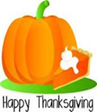 HomeworkRead Chapters 50-51 and review Powerpoint. Be prepared to use information in class .December 4thWeek 1612/2 Prep for Final Rm 104 2:30-4Gastrointestinal Medication Case studiesChapters 50-51Catch up and Review for Comprehensive finalDecember 11th Final exam time will be announced when college of nursing final exam schedule is released in mid-semester.  The final exam is CUMULATIVE, as it includes lecture and quiz-related content. See final exam blueprint in Blackboard